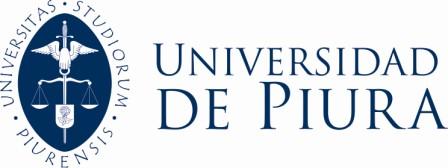 FICHA PERSONALDATOS PARA EMISIÓN DEL DIPLOMA DETITULO PROFESIONALCompletar con letra mayúscula y legible.Nombres y apellidos, considerar tal y como se muestra en su DNI (*).APELLIDOS(*)NOMBRES(*)D.N.I. / C.E.PROGRAMAACADÉMICOFACULTADFirma del interesadoFirma del interesadoFirma del interesadoFirma del interesadoFirma del interesadoFirma del interesadoFirma del interesado